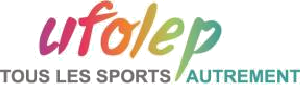 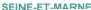 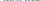 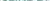 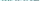 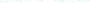 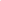 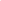 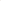 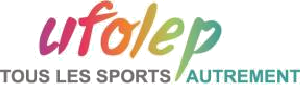 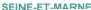 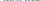 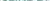 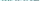 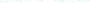 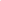 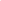 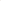 RÈGLEMENT DÉPARTEMENTAL CYCLOSPORT  SAISON 2021/2022 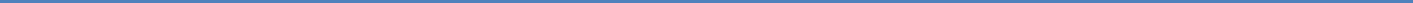 Les dispositions suivantes complètent ou éventuellement, modifient les dispositions du règlement national Cyclosport Ufolep (Consultable sur www.ufolep-cyclisme.org) et sont applicables aux coureurs et aux épreuves relevant de la Commission Technique Départementale des activités cyclistes de Seine-et-Marne pour la saison 2021/2022. Il respecte les assisses de l’UFOLEP Ile de France qui ont eu lieu le samedi 23 novembre 2019. Dossier Ufolep Lors de la constitution du dossier, une caution de 300 € est demandée (chèque à l’ordre de l’Ufolep).  Celle-ci sera restituée en fin de saison dans la mesure où au moins 1 épreuve aura été organisée.  Dans le cas contraire, elle sera encaissée.  Précision : en cas d’une organisation conjointe sur 300€ de caution 150€ seront reversées au club , et si deux co-organisation la caution de 300€ sera restituée entièrement au club.Faible nombre de coureurs engagés Lorsque le nombre d’inscrits en 1ère catégorie est inférieur ou égal à 15, l’organisateur pourra regrouper les pelotons de 1ère et de 2ème catégories.  Un classement distinct pour chaque catégorie sera ainsi établi. Demande de changement de catégorie (descente) Les demandes de changement de catégorie sont recevables uniquement au cours des périodes suivantes : La demande écrite de descente de catégorie de valeur, formulée par le cyclosportif et visée par le président de club, sera examinée en respectant les critères uniformisés par la Commission Technique Départementale : âge, capacité sportive, résultats obtenus, manque de participation, montée de catégorie lors de la saison précédente, fausse déclaration.  Association régie par la loi du 1er juillet 1901 - N° SIRET 40896652100028 - Code APE 9312 Z 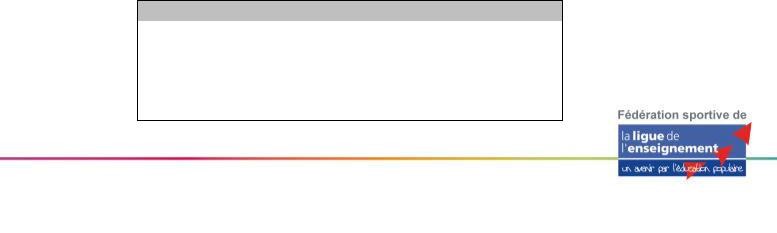 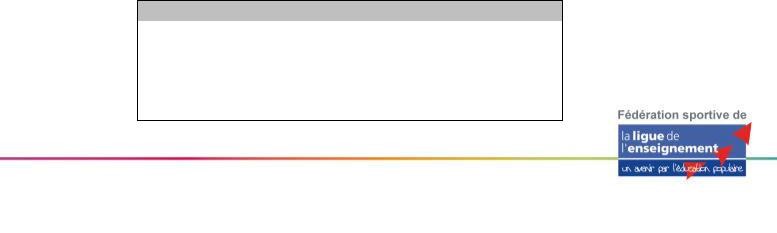 Remarque La demande dûment remplie sera transmise à la CTD uniquement par le correspondant UFOLEP du club dont émane la demande. Pour rappel, le correspondant club est le seul interlocuteur reconnu par la CTD. 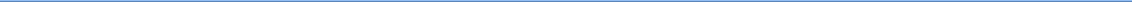 Les coureurs accédant à une catégorie supérieure sont tenus de rester une saison complète dans cette catégorie avant de solliciter une éventuelle descente à l’exception des cas suivants : La Commission Technique Départementale se réserve le droit à sa discrétion de descendre des coureurs hors période et hors demande…. Tout cela dans le respect des règles et de « l’esprit » UFOLEP. Changement de catégorie (Montée) Tout cyclosportif totalisant dans sa catégorie, au cours de la même saison, 30 points et plus intègrera immédiatement la catégorie supérieure.  La Commission Technique Départementale se réserve le droit d’utiliser la supériorité manifeste. En outre, elle sera extrêmement vigilante concernant les compétiteurs qui tardent à marquer les quelques points qui les séparent de la catégorie supérieure.  Rappel du règlement national concernant les sur-classements : «Même à l’essai, un cyclosportif ne peut courir occasionnellement dans une catégorie supérieure. Si un cyclosportif veut «s’essayer» dans une catégorie supérieure, il devra terminer la saison dans cette catégorie. » Déclaration de place hors département Tout cyclosportif figurant dans les 5 premiers de toutes les épreuves non publiées au calendrier UFOLEP Seine et Marnais, est tenu de communiquer son résultat via le site de la Commission Technique Départementale (Accueil>Commission>Déclaration de place).  En cas de non-déclaration, les points correspondants seront doublés. Epreuves par étapes (disputés par catégorie de valeur) Seules les places du classement général sont comptabilisées pour le changement de catégorie.  Remarque Les coureurs ne participant pas à l’ensemble de l’épreuve, se verront comptabiliser les éventuels points obtenus sur les étapes auxquelles ils auront participé. 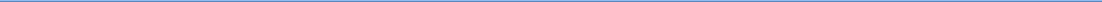 Les classements Les classements sont entièrement à la charge de l’organisateur. Il sera également demandé à ce dernier de remplir le fichier Excel « Résultat » et de le faire suivre aux membres de la Commission Technique Départementale, dans les plus brefs délais afin qu’ils puissent être diffuser sur le site de cette dernière. Le prix d’équipe Celui-ci est organisé par la Commission Technique Départementale.  Cette année, le prix d’équipe sera calculé sur les 3 meilleurs coureurs d’un club dans trois catégories différentes. Les catégories prises en compte sont : 1ère catégorie 2ème catégorie 3ème catégorie 4ème catégorie (A et B )Féminines13/14 ans  15/16 ans Au total, le club comptabilisant le moins de points, remportera le Prix d’équipe. Toutefois le barème de moins de 5 partants  et de 6 à 9 partants peut s’appliquer à toutes les catégories si moins de 10 partantsRemarque  	La récompense du prix d’équipe devra être fournie par l’organisateur. La Commission Technique Départementale organisera en fin de saison, une remise de récompenses mettant à l’honneur les clubs primés lors de la réunion générale des clubs. Dispositions diverses sur les épreuves La Commission Technique Départementale peut demander à l’organisateur une place dans l’un des véhicules ouvrant les épreuves. Cette disposition a pour but d’assurer que l‘équité sportive soit respectée, notamment lors du dépassement d’un peloton par groupe d’une catégorie supérieure (exemple le peloton des 3èmescatégorie doublé par une échappée de 1ères catégorie). Le Championnat Départemental Disputé par catégorie d’âge, il est ouvert à tout cyclosportif titulaire d’une licence et d’une carte nationale route (sous réserve que la licence et la carte soient homologuées depuis au moins 8 jours). Le résultat obtenu n’est pas pris en compte pour le changement de catégorie. Podium départemental route 3 participations aux épreuves organisées en Seine et Marne y compris les contre-la-montre (à l’exception des championnats de la spécificité) sont obligatoires pour y prétendre.  Podium départemental CLM individuel 3 participations à des épreuves figurant au calendrier cyclosport (77) sont obligatoires pour y prétendre. Podium départemental CLM par équipes 3 participations à des épreuves figurant au calendrier cyclosport (77) ou  pour chacun des coureurs sont obligatoires pour y prétendre. Pour les catégories Jeunes (Masculines et Féminines - 13-14 ans & 15-16 ans) 2 participations à des épreuves figurant au calendrier cyclosport (77) sont demandées. Remarques La participation à une épreuve à étapes ne comptera que pour une participation. Les clubs organisant une épreuve, pourront transmettre la liste de leurs licenciés ayant participé activement à la tenue de cette épreuve (juge à l’arrivée, signaleur, voiture ouvreuse).  La Commission Technique Départementale leur comptabilisera alors cette action comme une participation (dans la limite d’une participation). La liste des coureurs concernés – et leur(s) tâche (s) le jour de l’épreuve, devra être transmises au plus tard 7 jours suivant l’organisation. Les Championnats Nationaux Le Championnat National Cyclosport Disputé par catégorie d’âge, il est ouvert uniquement au cyclosportif ayant participé impérativement aux Championnats Départemental ET Régional, et sous réserve d’être retenu (e) dans la sélection du comité. Le Championnat National contre la montre Disputé par catégorie d’âge, il est ouvert uniquement au cyclosportif ayant participé impérativement aux Championnats Départemental ET/OU Régional, et sous réserve d’être retenu (e) dans la sélection du comité. Lors de l’établissement des sélections pour les championnats nationaux, la Commission Technique Départementale donnera priorité aux coureurs qui répondront aux critères d’accessibilité au podium départemental de la discipline. La Commission Technique Départementale effectuera les sélections sur la base des critères suivants :  Le champion départemental  Le 1er du département au championnat régional  Participation obligatoire au départemental et au régional (en respectant les critères d’accessibilité)  Une organisation du club avant le 30 juin 2022   Avoir l’esprit Ufolep  …  Tarifs courses et reversements à la Commission                                                         Nombre d’engagés   	 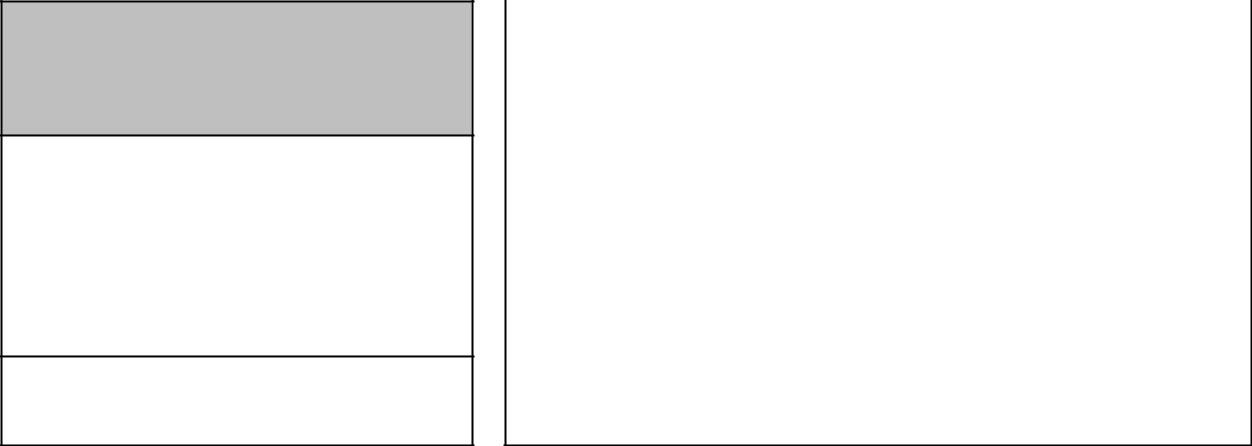 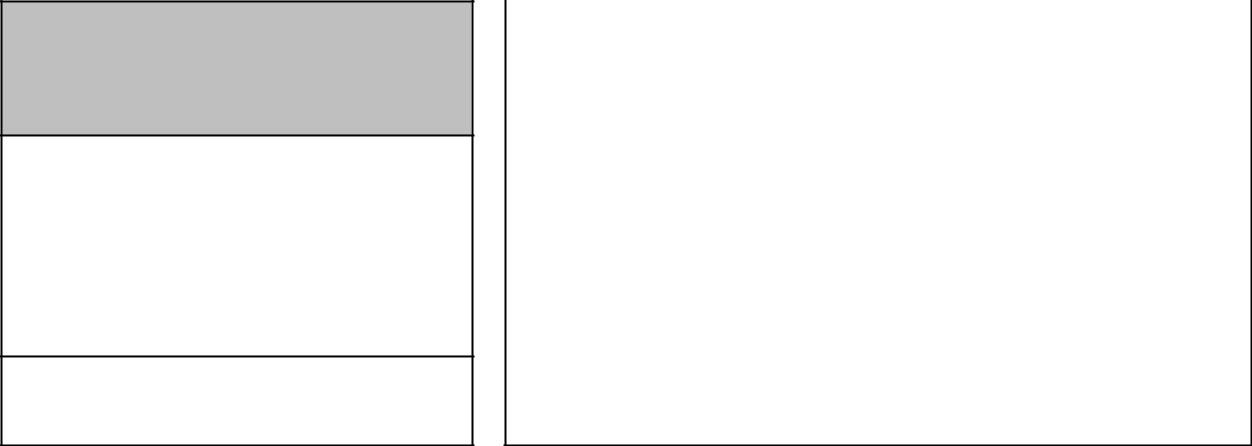  	Tarifs d’inscription 	    	(sur l’ensemble 	    	Reversements 	  à une course 		                des catégories adultes)    	                                                                                       De  200 et plus 	1,15€ / engagé                                               De 199 à 150              1,05€ / engagé             Adultes toutes catégories 	  	De 149 à 100 	 	0,85€ / engagé 6€ sur site ou 8€ sur place                                                                                                  	                                De 99 à 50	                 0,60€ / engagé  	  	De 1 à 49 	 	0€ / engagé 	Jeunes 13-14 ans et 15-16 ans 	          Aucun reversement pour les catégories jeunes               3€  sur site ou 5€ sur place	 Nous recommandons aux coureurs de s’inscrire à l’avance sur le site internet ufolep-cyclisme.org rubrique calendrier national accès public Pour Les NLU 10€ sur site et 12€ sur place De plus, nous encourageons fortement les clubs à ouvrir les courses aux jeunes : 15- 16 ans /13-14 ans , la relève de demain !  Remarque Il n’y aura pas de reversements pour les coureurs du club organisateur ayant participé à l’épreuve (hors coureurs du Club NLU) – ces coureurs ne seront pas comptabilisés dans le nombre total d’engagés.  De plus, aucun reversement ne sera demandé au club organisateur à partir de leur seconde organisation. (on parle d’organisations effectuées par un seul et unique club). Dans le cas d’une seule Co-organisation dans l’année, la moitié de la caution sera restituée.  Toute organisation doit avoir le souci de la promotion de l’image de marque de l’UFOLEP.  Le présent règlement est élaboré pour établir un bon déroulement des épreuves. Il appartient au coureur d’en respecter les règles et l’esprit UFOLEP et à chaque responsable et dirigeant d’association ou de club d’être garant de son application. Challenge ROUTE individuel SAISON 2022 UFOLEP 77      Les catégories sont 1,2,3,4,Féminines,13/14 et 15/16ansTout coureur participant à une course organisée par la Commission Technique Départementale lui rapporte 3 pts  et 6 pts pour la participation au départemental(les CLM ne comptent pas)3 pts sont également attribués aux coureurs mobilisés pour l’organisation de l’épreuve et n’ayant pas pu concourir.Pour les places les coureurs rapportent les points suivant le barème national en vigueur pour les montées.Si un coureur monte de catégorie ,il perd ses points de place obtenus mais conserve  ses points de participation et de bénévolat.Super Challenge ROUTE des clubs SAISON 2022 UFOLEP 77 On additionnera les totaux de tous les coureurs d’un même club sur le challenge route.On ne tiendra pas en compte les montées . 	Début 	 	Fin 	 Date d’application  	du 06 juin 	 	au 20 juin 	 le 1er juillet  	de la dernière épreuve 	  	  	cyclosport 	 Au 30 janvier 2022  Début de la saison 2022  	Coureur âgé de   	Classification 	  	Classification 	 	actuelle 	  	demandée 	  	50 ans et plus 	 	1ère catégorie 	 2ème catégorie  	60 ans et plus 	 	2ème catégorie 	 3ème catégorie  	60 ans et plus 	 	3ème catégorie 	 4A Catégories de 1ère à 4ème et jeunes et fémininesCatégories de 1ère à 4ème et jeunes et fémininesPts si plus de 10 partants1er 1er 1 2ème 2ème 2 3ème 3ème 3 4ème 4ème 4 etc etc Etc.. Jeunes et féminines moins de 5 partants Jeunes et fémininesde 6 à 9 partants 1er 5 1er 3 2ème 6 2ème 4 3ème 7 3ème 5 4ème 8 4ème 6 Etc.. Etc.. Etc.. Etc.. 